Carmarthen Golf Club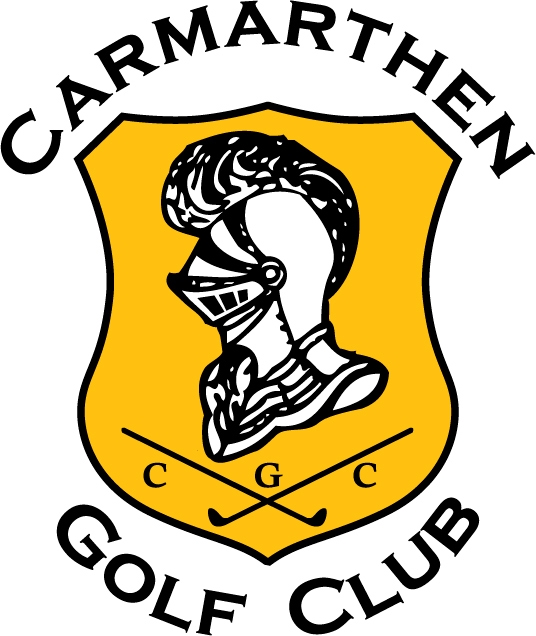 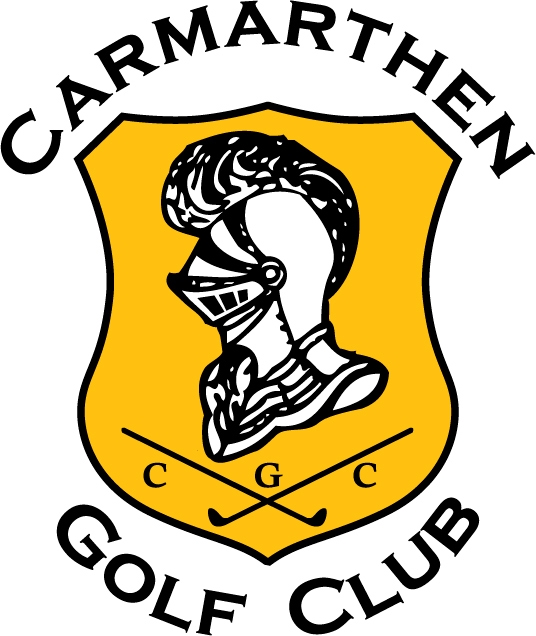 Blaenycoed Road, Carmarthen, Carmarthenshire, SA33 6EH.01267 2815882019/20 Membership options for Carmarthen Golf ClubMembership					Cost				Locker (Large/Small)(Please tick the appropriate box)							Corporate			[   ]		£1999 + VAT			Full				[   ]		£599				£15 [   ] £10 [   ]Occasional**			[   ]		£235 +£6 (per Round)   	 (If available)18-25 years			[   ]		£299					26-35 years                            [   ]		£399			36-40 years   		            [   ]		£499	            	Student          		            [   ]		£99			Secondary school		[   ]		£75				Primary school		[   ]		£15			Country member		[   ]		£250Academy member		[   ]                  £100 see attachment for details.Social member                       [   ]                  £10Winter Membership		[   ]	           £99Member information sheet             Total amount paid £……………All memberships can be paid by Direct Debit. Please contact the Club Administrator if you wish to pay by Direct Debit and he will email you with full instructions on how to do so.Please note that you are committing to pay the full annual fee plus a £25 admin charge. Should you fail to meet a Direct Debit payment during the payment period any outstanding amount becomes payable to the club in full immediately.Membership can also be paid by cheque, credit or debit card. If you prefer to pay by bank transfer then the Club account details are as follows: HSBC; Sort Code 40-16-23; Account Number 50217220. Please use your Surname and Membership Card Number as the Reference.** If any person can prove financial hardship they can take up Occasional Membership with a 10% discount.Members Personal Data AuditGeneral data protection regulations are changing. In order to prepare for the changes, we need to get your permission to continue to hold your personal data and inform you of your individual rights under the new legislation. We require you to opt in to be able to hold your personal data however certain information is required to fulfill our contractual obligations as detailed below.We use the information above to allow us to fulfil our contractual obligations to you as a member to enable us to send you an annual **subscription renewal and also to process competitions. We share this information with (Handicap Master, BRS etc. Membership Administration System) but your personal data is administered internally by the club’s data controller who adheres to the Golf Club’s internal data protection policy and procedures. We also hold the further information below to be able to correspond with you regarding our club activities including events and competitions by way of post, telephone, email or SMS. ‘I am happy for you to communicate with me regarding additional club activities via the following means’ Please tick the relevant box(es). We may also share your information with selected businesses directly connected to the club so that they may send you information about their products and services by email. If you agree to your information being shared in this way please tick the box. If you need any further information please write to us at Carmarthen Golf Club, Blaenycoed Road, Carmarthen, Carmarthenshire, SA33 6EH ‘I confirm I am over the age of 16 and have read, understood and agree with the way my data will be used by the Carmarthen Golf Club’ - If under the age of 16 a parent or guardian must sign this form on your behalf.Full NameAddressPostcodeHome PhoneMobile phoneEmail addressClub card number*Date of birthLocker number*Trolley shed number*Club reference (pin)*PostEmailTelephoneMobileSignature: (Member/Guardian) Delete as appropriate:Date:Print Name: